LÆRINGSPLAN FOR 10. TRINN – VEKE 45 Denne veka: 5.11 - 9.11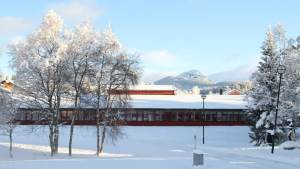 Kontaktlærar: olaug.dahl@bykle.kommune.noMobilskule: Start mld med bykle 10, skriv mld, og send til 03686Tlf til skulen: 37938621Heimeside: www.minskole.no/bykleskule MåndagTysdagOnsdagTorsdagFredag 08.30 - 09.30MusikkMatematikkHospitering –vidaregåandeMatematikkTysk/No. fordj 09.45 - 10.35MusikkEngelskHospitering –vidaregåandeNaturfagNorsk 11.15 - 12.15GymNorskHospitering –vidaregåandeSamfunnsfagKRLE    - valfag 12.30 - 13.30NorskSamfunnsfagHospitering –vidaregåandeUDVValfag 13.45 - 14.45MusikkKunst&HåndvHospitering –vidaregåandeGymPrøver og innleveringarTorsdag 8.11 Framføring om den Kalde krigen.VFL“Trafikklys”Sosialt målEg held armar og føter for meg sjølvFagLæringsmålDette gjer vi på skulenDette må eg gjere heimeNorskKunne presentere resultatet av fordjuping i eit språkleg emneVi jobbar vidare med fordjupingsoppgåvaJobbe vidare med fordjupingsoppgåva. Framføringar og innlevering fredag 9/11MatteKunne rekne med pytagoras Vi ser på eksempel og løyser oppgåverTil tysdag: gjer oppgåvene du fekk utlevert på måndagTil torsdag: oppgåveboka  2.4 , 2.7 og 2.15  (2.25 eller 2.32)EngelskBeskrive og reflektere over situasjonen til urfolk i engelsktalande landShare your texts about the Indigenous Peoples6th of November: Oral presentation: Pawel, Robin and Arne Mathias6.november: Write one paragraph about the Maoris, one about the Aborigines and one about the Native Americans. Use your computer and the text Indigenous Peoples in your English book.NaturfagDu skal vite kva organisk kjemi erDu skal kunne forklare karbonet sitt krinslaupDu skal kunne forklare kvifor karbonatomet har lett for å binde seg til andre atomDu skal/må vite kva ei elektronparbinding erPå onsdag er de på hospitering i VGSTorsdag;Vi startar på nytt kapittel – organisk kjemiKRLES-fagGrunnar, årsaker og verknader av den kalde krigenGjer ferdig og held den munnlege presentasjonen om den kalde krigenFørebu deg til munnleg presentasjon torsdag 8.novemberTyskForklare kva kasus det blir etter preposisjonaneLes, omset, snakkar og løyser oppgåver i samband med læringsmålet. 9.november: les og omset s. 108 + gloser + skriv ned dei setningane frå denne sida som har sterk adjektivbøyingMusikkÅ sjå mangfaldet i teaterarbeidutvikle fantasi og kreativitet.Bli tryggare på deg sjølv, slik at du våger å ha eigne meiningar, og uttrykke deiÅ oppleve at teaterarbeid er samspel, som krev at vi tar omsyn til ulikheiter hos kvarandre.Bli kjend med historiane vi skal framføre.Litt av kvart frå teaterets mangfald.Interaksjon, pust, stemmeKroppsuttrykkForestillingsevne.KOHMat & helseNorsk fordjupingGymSjå ark med måloppnåingMåndagVolleyballTorsdag:Fotball